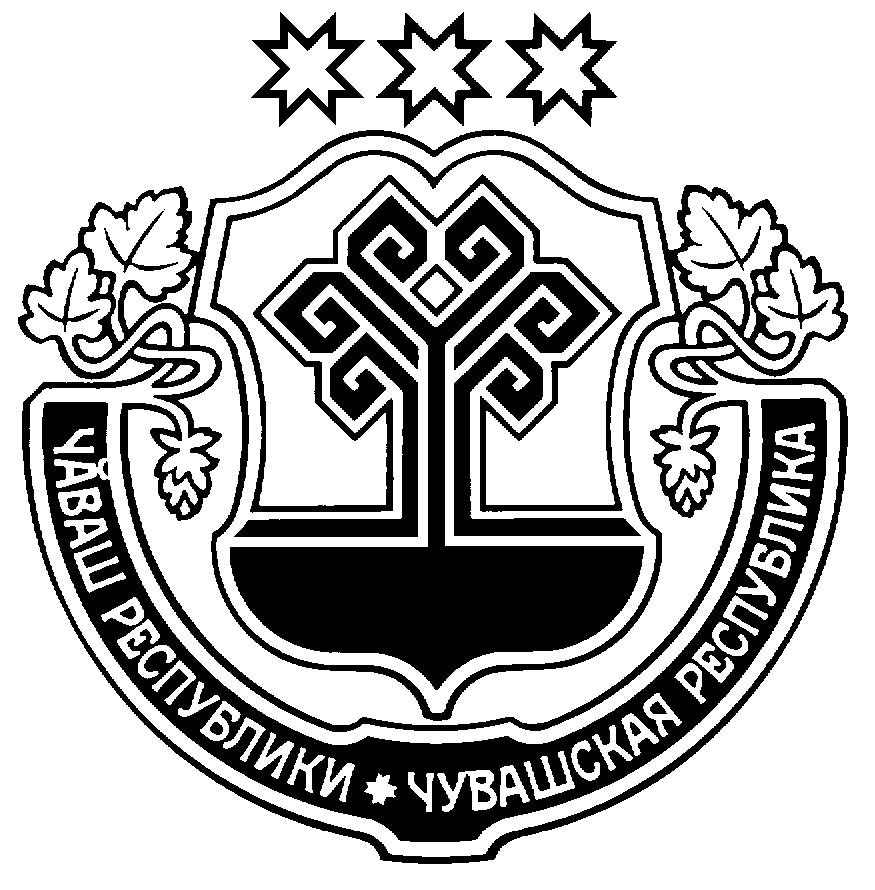  Чуваш Республикин                                                         Администрация  Пграчкав районĕнчи                                                      Порецкого района     администрацийĕ                                                   Чувашской Республики          ЙЫШЁНУ                                                              ПОСТАНОВЛЕНИЕ           19.10.2017   № 332                                                               19.10.2017   №332       Парачкав сали                                                                             с. ПорецкоеАдминистрация Порецкого района  п о с т а н о в л я е т:1. Внести в муниципальную программу Порецкого района Чувашской Республики «Развитие жилищного строительства и сферы жилищно-коммунального хозяйства Порецкого района Чувашской Республики» на 2014-2020 годы» (далее – программа), утвержденную постановлением администрации Порецкого района от 17.02.2014 № 54  следующие изменения:1.1. В паспорте Программы позицию «Объемы финансирования муниципальной программы с разбивкой по годам ее реализации» изложить в следующей редакции:     Объемы финансирования подлежат ежегодному уточнению с учетом выделения федерального бюджета и республиканского бюджета Чувашской Республики».	1.2. Абзац второй раздела IV «Объемы финансирования муниципальной программы» изложить в следующей редакции: «Общий объем финансирования муниципальной программы в 2014-2020 годах составит 318,743 млн. рублей, в том числе: в 2014 году – 20,070 млн. рублей; в 2015 году – 19,808 млн. рублей; в 2016 году – 19,500 млн. рублей; в 2017 году – 55,420 млн. рублей; в 2018 году – 10,897 млн. рублей; в 2019 году – 16,124 млн. рублей; в 2020 году – 176,924 млн. рублей;из них средства: федерального бюджета 10,490 млн. рублей, в том числе: в 2014 году – 2,419 млн. рублей; в 2015 году – 2,123 млн. рублей; в 2016 году – 2,897 млн. рублей; в 2017 году – 2,123 млн. рублей; в 2018 году – 0,000 млн. рублей; в 2019 году – 0,000 млн. рублей; в 2020 году – 0,928 млн. рублей;республиканского бюджета Чувашской Республики 226,632 млн. рублей, в том числе: в 2014 году – 9,049 млн. рублей; в 2015 году – 5,867 млн. рублей; в 2016 году – 2,754 млн. рублей; в 2017 году – 41,606 млн. рублей; в 2018 году – 2,659 млн. рублей; в 2019 году – 8,231 млн. рублей; в 2020 году – 155,822 млн. рублей;местного бюджета – 20,158 млн. рублей, в том числе: в 2014 году – 2,875 млн. рублей; в 2015 году – 3,629 млн. рублей; в 2016 году – 1,939 млн. рублей; в 2017 году – 2,233 млн. рублей; в 2018 году – 0,000 млн. рублей; в 2019 году – 0,000 млн. рублей; в 2020 году – 8,697 млн. рублей;внебюджетных источников – 62,892 млн. рублей, в том числе: в 2014 году – 5,727 млн. рублей; в 2015 году – 8,189 млн. рублей; в 2016 году – 11,910   млн. рублей; в 2017 году – 9,458 млн. рублей; в 2018 году – 8,238 млн. рублей; в 2019 году – 7,893 млн. рублей; в 2020 году – 11,477 млн. рублей.1.3 Приложения № 1, 2 к муниципальной программе Порецкого района Чувашской Республики «Развитие жилищного строительства и сферы жилищно-коммунального хозяйства Порецкого района Чувашской Республики» на 2014-2020 годы» изложить в редакции согласно приложению № 1,2 к настоящему постановлению.1.4 В паспорте подпрограммы «Государственная поддержка молодых семей в решении жилищной проблемы  на 2014 - 2020 годы» (далее – подпрограмма) позицию «Объем и источники финансирования подпрограммы» изложить в следующей редакции:1.5 Абзац седьмой раздела 4. «Ресурсное обеспечение подпрограммы» изложить в следующей редакции «Общий объём финансирования подпрограммы составит – 56,075 млн. рублей, в том числе: за счет средств федерального бюджета – 6,84 млн. рублей; за счет средств бюджета Чувашской Республики  -  12,827 млн. рублей; за счет местного бюджета Порецкого района – 1,981 млн. рублей; за счет собственных и заемных средств молодых семей – 34,427 млн. рублей».1.6 Приложение № 2 к подпрограмме «Государственная поддержка молодых семей в решении жилищной проблемы  на 2014 - 2020 годы» изложить в редакции согласно приложению № 3 к настоящему постановлению.            1.7 В паспорте подпрограммы «Обеспечение жилыми помещениями детей-сирот и детей, оставшихся без попечения родителей, лиц из числа детей-сирот и детей, оставшихся без попечения родителей» (далее – подпрограмма) позицию «Объемы и источники финансирования подпрограммы с разбивкой по годам реализации программы» изложить в следующей редакции:           Объемы бюджетных ассигнований уточняются ежегодно при формировании республиканского бюджета Чувашской Республики на очередной финансовый год и плановый период1.8. Приложение № 4 к подпрограмме «Обеспечение жилыми помещениями детей-сирот и детей, оставшихся без попечения родителей, лиц из числа детей-сирот и детей, оставшихся без попечения родителей» изложить в  новой редакции (изменился код бюджетной классификации) согласно приложению № 4 к настоящему постановлению.1.9.В паспорте подпрограммы комплексного развития коммунальной инфраструктуры Порецкого района на 2014-2020 годы (далее – подпрограмма) позицию «Объемы и источники финансирования подпрограммы» изложить в следующей редакции:         Объемы финансирования подлежат ежегодному уточнению с учетом возможностей федерального бюджета и республиканского бюджета Чувашской Республики. 1.10. Мероприятия по реализации подпрограммы  комплексного развития системы коммунальной инфраструктуры Порецкого района на 2014 – 2020 годы изложить в редакции согласно приложению № 5 к настоящему постановлению.1.11. В паспорте подпрограммы «Энергосбережение» на 2014–2015 годы и на период до 2020 года (далее – подпрограмма) позицию «Объемы и источники финансирования подпрограммы» изложить в следующей редакции: «5. Ресурсное обеспечение Подпрограммы	Раздел 5. «Ресурсное обеспечение подпрограммы «Энергосбережение» на 2014–2015 годы и на период до 2020 года»            Объем финансирования программных мероприятий за период с 2014 по 2020 год должен составить 20,288 млн. рублей (приложение 7), в том числе за счет:	Средств Фонда содействия реформированию ЖКХ – 0,194 млн.руб.;средств республиканского бюджета Чувашской Республики – 1,201 млн. рублей;средств местных бюджетов – 0,697 млн. рублей;внебюджетных источников – 18,196 млн. рублей.В ходе реализации Подпрограммы объемы финансирования подлежат ежегодному уточнению с учетом реальных возможностей республиканского бюджета Чувашской Республики и местного бюджета Порецкого района.Приложение № 1 к подпрограмме «Энергосбережение» на 2014–2015 годы и на период до 2020 года» изложить в редакции согласно приложению № 6 к настоящему постановлению.2.Настоящее постановление вступает в силу после его официального опубликования.И.о. главы администрацииПорецкого района                                                                                                   В.В. ЖуринаПриложение № 1 к постановлению администрации Порецкого районаот 19.10.2017 №332«Приложение №1к муниципальной программе Порецкого района Чувашской Республики «Развитие жилищного строительства и сферы жилищно-коммунального хозяйства Порецкого района Чувашской Республики» на 2014-2020 годыцелевые Индикаторы и показатели эффективности реализации муниципальной программы Порецкого района Чувашской Республики «Развитие жилищного строительства и сферы жилищно-коммунального хозяйства Порецкого района Чувашской Республики» на 2014-2020 годы Приложение № 2 к постановлению администрации Порецкого районаот 19.10.2017 № 332Приложение №2к муниципальной программе Порецкого района Чувашской Республики «Развитие жилищного строительства и сферы жилищно-коммунального хозяйства Порецкого района Чувашской Республики» на 2014-2020 годыМЕРОПРИЯТИЯ муниципальной программы Порецкого района Чувашской Республики «Развитие жилищного строительства и сферы жилищно-коммунального хозяйства Порецкого района Чувашской Республики» на 2014-2020 годыПриложение № 3 к постановлению администрации Порецкого районаот 19.10. 2017 № 332«Приложение № 2к подпрограмме «Государственная поддержка молодых семей в решении жилищной проблемы на 2014-2020 годы»Объем финансирования
 муниципальной подпрограммы «Государственная поддержка молодых семей в решении жилищной проблемы  на 2014 - 2020 годы»							                                                      тыс. руб.» Приложение № 4 к постановлению администрации Порецкого районаот 19.10.2017 № 332«Приложение № 4к подпрограмме «Обеспечение жилыми помещениями детей-сирот и детей, оставшихся без попечения родителей, лиц из числа детей-сирот и детей, оставшихся без попечения родителей» Ресурсное обеспечение и прогнозная (справочная) оценка расходов за счет всех источников финансирования реализации 	подпрограммы «Обеспечение жилыми помещениями детей-сирот и детей, оставшихся без попечения родителей, 	лиц из числа детей-сирот и детей, оставшихся без попечения родителей» Приложение № 5 к постановлению администрации Порецкого районаот 19.10.2017 № 332«Мероприятияпо реализации подпрограммы  комплексного развития системы коммунальной инфраструктуры Порецкого района на 2014 – 2020 годы                                                                             (млн. рублей)Приложение № 6 к постановлению администрации Порецкого районаот 19.10.2017 № 332».«Объемы финансирования муниципальной программы с разбивкой по годам ее реализациипрогнозируемые объемы финансирования мероприятий муниципальной программы в 2014–2020 годах составят 318,743 млн. рублей, в том числе:в 2014 году –   20,070 млн. рублей;      в 2015 году –   19,808 млн. рублей;      в 2016 году –   19,500 млн. рублей;в 2017 году –   55,420 млн. рублей;      в 2018 году –   10,897 млн. рублей;      в 2019 году –   16,124 млн. рублей;в 2020 году – 176,924 млн. рублей.         из них средства:федерального бюджета 10,490 млн. руб., в том числе:в 2014 году – 2,419 млн. рублей;      в 2015 году – 2,123 млн. рублей;      в 2016 году – 2,897 млн. рублей;в 2017 году – 2,123 млн. рублей;      в 2018 году – 0,000 млн. рублей;      в 2019 году – 0,000 млн. рублей;в 2020 году – 0,928 млн. рублей.республиканского бюджета Чувашской Республики 225,988 млн. рублей, в том числе: в 2014 году –     9,049 млн. рублей;      в 2015 году –     5,867 млн. рублей;      в 2016 году –     2,754 млн. рублей;в 2017 году –   41,606 млн. рублей;      в 2018 году –     2,659 млн. рублей;      в 2019 году –     8,231 млн. рублей;в 2020 году – 155,822 млн. рублей.местного бюджета – 19,373 млн. рублей, в том числе:в 2014 году – 2,875 млн. рублей;      в 2015 году – 3,629 млн. рублей;      в 2016 году – 1,939 млн. рублей;в 2017 году – 2,233 млн. рублей;      в 2018 году – 0,000 млн. рублей;      в 2019 году – 0,000 млн. рублей;в 2020 году – 8,697 млн. рублей.внебюджетных источников – 62,892 рублей, в том числе:в 2014 году –   5,727 млн. рублей;      в 2015 году –   8,189 млн. рублей;      в 2016 году – 11,910 млн. рублей;в 2017 году –   9,458 млн. рублей;      в 2018 году –   8,238 млн. рублей;      в 2019 году –   7,893 млн. рублей;в 2020 году -  11,477 млн. рублей.Объем и источники финансирования подпрограммы-общий объем финансирования подпрограммы составит 56,075 млн. рублей, в том числе:за счет средств федерального бюджета - 
6,840 млн. рублей;за счет средств бюджета Чувашской Республики   – 12,827 млн. рублей;за счет средств местного бюджета – 1,981 млн.рублей;за счет собственных и заемных средств молодых семей – 34,427 млн. рублейОбъемы и источники финансирования подпрограммы с разбивкой по годам реализации программы–прогнозируемые объемы финансирования на реализацию мероприятий подпрограммы из республиканского бюджета Чувашской Республики в 2014-2020 годах составят 17,008 млн. рублей, в том числе:в 2014 году – 7,400 млн. рублей;      в 2015 году – 1,173 млн. рублей;      в 2016 году – 1,612 млн. рублей;в 2017 году – 1,857  млн. рублей;      в 2018 году – 1,059 млн. рублей;      в 2019 году – 1,122 млн. рублей;в 2020 году – 2,785  млн. рублей.         из них средства:федерального бюджета 3,456 млн. руб., в том числе:в 2014 году – 0,890 млн. рублей;      в 2015 году – 0,865 млн. рублей;      в 2016 году – 0,773 млн. рублей;в 2017 году – 0,000  млн. рублей;      в 2018 году – 0,000 млн. рублей;      в 2019 году – 0,000 млн. рублей;в 2020 году – 0,928 млн. рублей.республиканского бюджета Чувашской Республики 13,552 млн. рублей, в том числе: в 2014 году – 6,510 млн. рублей;      в 2015 году – 0,308 млн. рублей;      в 2016 году – 0,839 млн. рублей;в 2017 году – 1,857  млн. рублей;      в 2018 году – 1,059 млн. рублей;      в 2019 году – 1,122 млн. рублей;в 2020 году – 1,857 млн. рублей.Объемы и источники финансирования Подпрограммы–общий объем финансирования Подпрограммы составит 202,400  млн. рублей, в том числе:- 2014г. –     3,477 млн. руб.; - 2015г. –     6,790 млн. руб.; - 2016г. –     1,802 млн. руб.; - 2017г. –    29,851 млн. руб.; - 2018г. –     0,890 млн. руб.; - 2019г. –     0,890 млн. руб.; - 2020г. – 158,700 млн. руб.Средства республиканского бюджета Чувашской Республики – 175,446 млн. рублей, в том числе - 2014г. –     0,000 млн. руб.; - 2015г. –     0,000 млн. руб.; - 2016г. –     0,000 млн. руб.; - 2017г. –   27,833 млн. руб.; - 2018г. –     0,000 млн. руб.; - 2019г. –     0,000 млн. руб.; - 2020г. – 147,613 млн. руб.Средства местных бюджетов – 16,685 млн. рублей, в том числе - 2014г. – 2,110 млн. руб.; - 2015г. – 2,648 млн. руб.; - 2016г. – 1,802 млн. руб.; - 2017г. – 1,428 млн. руб.; - 2018г. – 0,000 млн. руб.; - 2019г. – 0,000 млн. руб.; - 2020г. – 8,697 млн. руб.Внебюджетные источники – 10,269 млн. рублей, в том числе- 2014г. – 1,367 млн. руб.; - 2015г. – 4,142 млн. руб.; - 2016г. – 0,000 млн. руб.; - 2017г. – 0,590 млн. руб.; - 2018г. – 0,890 млн. руб.; - 2019г. – 0,890 млн. руб.; - 2020г. – 2,390 млн. руб.Объемы и источники финансирования Подпрограммы–общий объем финансирования Подпрограммы составит 20,288  млн. рублей, в том числе:- 2014г. – 2,640 млн. руб.; - 2015г. – 2,476 млн. руб.; - 2016г. – 6,377 млн. руб.; - 2017г. – 1,338 млн. руб.; - 2018г. – 3,148 млн. руб.; - 2019г. – 2,803 млн. руб.; - 2020г. – 1,506 млн. руб.из них средства: федерального бюджета 0,194 млн. руб., в том числе:- 2015г. – 0,174 млн. руб.,- 2016г. – 0,020 млн. руб.;республиканского бюджета Чувашской Республики – 1,201 млн. рублей, в том числе - 2014г. – 0,000 млн. руб.; - 2015г. – 1,186 млн. руб.; - 2016г. – 0,015 млн. руб.; - 2017г. – 0,000 млн. руб.; - 2018г. – 0,000 млн. руб.; - 2019г. – 0,000 млн. руб.; - 2020г. – 0,000 млн. руб.Средства местных бюджетов – 0,697 млн. рублей, в том числе - 2014г. – 0,000 млн. руб.; - 2015г. – 0,559 млн. руб.; - 2016г. – 0,138 млн. руб.; - 2017г. – 0,000 млн. руб.; - 2018г. – 0,000 млн. руб.; - 2019г. – 0,000 млн. руб.; - 2020г. – 0,000 млн. руб.Внебюджетные источники – 18,196 млн. рублей, в том числе - 2014г. – 2,640млн. руб.; - 2015г. – 0,557 млн. руб.; 	- 2016г. – 6,203 млн. руб.; - 2017г. – 1,338 млн. руб.; - 2018г. – 3,148 млн. руб.; - 2019г. – 2,803 млн. руб.; - 2020г. – 1,506 млн. руб.Наименование индикаторовВ ходе реализации ПрограммыВ ходе реализации ПрограммыВ ходе реализации ПрограммыВ ходе реализации ПрограммыВ ходе реализации ПрограммыВ ходе реализации ПрограммыВ ходе реализации ПрограммыНаименование индикаторов2014 г.2015 г.2016 г.2017 г.2018 г.2019 г.2020 г.145678910Количество многодетных семей, имеющие 5 и более детей, улучшивших жилищные условия0100011Снижение задолженности по обеспечению количества многодетных семей0200002533Количество молодых семей, улучшивших жилищные условия (в том числе с использованием заемных средств) 95810131517Количество детей-сирот и детей, оставшихся без попечения родителей, лиц из числа детей-сирот и детей, оставшихся без попечения родителей, обеспеченных специализированными жилыми помещениями2824223Снижение задолженности по обеспечению специализированными жилыми помещениями детей-сирот и детей, оставшихся без попечения родителей, лиц из числа детей-сирот и детей, оставшихся без попечения родителей, имеющих и не реализовавших своевременно право на обеспечение специализированными жилыми помещениями, на начало года781628151423Доля населенных пунктов, обеспеченных питьевой водой надлежащего качества (централизованными системами водоснабжения) сельских населенных пунктов11191919191922Среднесуточное водопотребление в сельских населенных пунктах39464646464648Уровень износа объектов коммунальной инфраструктуры79787782848173Количество многоквартирных домов, переведенных под индивидуальное отопление3010111Удельный расход тепловой энергии бюджетными учреждениями, расчеты за которую осуществляются с использованием приборов учета (в расчете на 1 кв. м. общей площади)57,155,454,052,951,950,849,8Удельный расход электрической энергии на обеспечение бюджетных учреждений, расчеты за которую осуществляется с использованием приборов учета (в расчете на 1 человека)1849,21784,01748,31713,31679,11645,51612,6Удельный расход тепловой энергии в многоквартирных жилых домах, расчеты за которую осуществляются с использованием приборов учета (в расчете на 1 кв. м. общей площади)179,2176,5173,9171,3168,7166,2163,7Удельный расход электрической энергии в многоквартирных жилых домах, расчеты за которую осуществляются с использованием приборов учета (в расчете на 1 кв.м. общей площади)53,052,251,450,649,949,148,4Удельный расход топлива на выработку теплоэнергии157,2157,1156,9156,8156,6156,5156,3Число энергосервисных договоров (контрактов), заключенных муниципальными заказчиками871097975757575№ п/пНаименование мероприятийИсполнителиСрокисполненияСрокисполненияСрокисполненияИсточникфинансированияИсточникфинансированияСумма затрат, тыс.рублейСумма затрат, тыс.рублейСумма затрат, тыс.рублейСумма затрат, тыс.рублейСумма затрат, тыс.рублейСумма затрат, тыс.рублейСумма затрат, тыс.рублейСумма затрат, тыс.рублейСумма затрат, тыс.рублейСумма затрат, тыс.рублейСумма затрат, тыс.рублейСумма затрат, тыс.рублейСумма затрат, тыс.рублейСумма затрат, тыс.рублейСумма затрат, тыс.рублейСумма затрат, тыс.рублейСумма затрат, тыс.рублейСумма затрат, тыс.рублейСумма затрат, тыс.рублей№ п/пНаименование мероприятийИсполнителиСрокисполненияСрокисполненияСрокисполненияИсточникфинансированияИсточникфинансирования2014201420142015201520152016201720172017201720182018201820192019201920201243335566677789999101010111111121.Содействие обеспечению жильем отдельных категорий граждан1.Содействие обеспечению жильем отдельных категорий граждан1.Содействие обеспечению жильем отдельных категорий граждан1.Содействие обеспечению жильем отдельных категорий граждан1.Содействие обеспечению жильем отдельных категорий граждан1.Содействие обеспечению жильем отдельных категорий граждан1.Содействие обеспечению жильем отдельных категорий граждан1.Содействие обеспечению жильем отдельных категорий граждан1.Содействие обеспечению жильем отдельных категорий граждан1.Содействие обеспечению жильем отдельных категорий граждан1.Содействие обеспечению жильем отдельных категорий граждан1.Содействие обеспечению жильем отдельных категорий граждан1.Содействие обеспечению жильем отдельных категорий граждан1.Содействие обеспечению жильем отдельных категорий граждан1.Содействие обеспечению жильем отдельных категорий граждан1.Содействие обеспечению жильем отдельных категорий граждан1.Содействие обеспечению жильем отдельных категорий граждан1.Содействие обеспечению жильем отдельных категорий граждан1.Содействие обеспечению жильем отдельных категорий граждан1.Содействие обеспечению жильем отдельных категорий граждан1.Содействие обеспечению жильем отдельных категорий граждан1.Содействие обеспечению жильем отдельных категорий граждан1.Содействие обеспечению жильем отдельных категорий граждан1.Содействие обеспечению жильем отдельных категорий граждан1.Содействие обеспечению жильем отдельных категорий граждан1.Содействие обеспечению жильем отдельных категорий граждан1.Содействие обеспечению жильем отдельных категорий граждан1.1.Участие в конкурсном отборе, проводимом Министерством строительства, архитектуры и жилищно-коммунального хозяйства Чувашской Республики для участия в подпрограмме «Государственная поддержка молодых семей в решении жилищной проблемы на 2014-2020 годы»Администрация Порецкого района2014-20202014-20202014-2020средства, предусмотренные на финансирование текущейдеятельности--------------------1.2.Организация учета молодых семей, участвующих в подпрограмме «Государственная поддержка молодых семей в решении жилищной проблемы на 2014-2020 годы»Администрация Порецкого района, администрации сельских поселений Порецкого района2014-20202014-20202014-2020средства, предусмотренные на финансирование текущейдеятельности--------------------1.3.Организация информационно-разъяснительной работы среди населения по освещению цели и задач подпрограммы и вопросов по ее реализацииАдминистрации сельских поселений Порецкого района2014–20202014–20202014–2020средства, предусмотренные на финансирование текущейдеятельности--------------------1.4.Основное мероприятие: «Содействие благоустройству населенных пунктов в Чувашской Республике»Администрация Порецкого района, администрации сельских поселений201720172017Средства бюджета Чувашской Республики, местного бюджета---------10010,510010,5---------1.5.Реализация мероприятий по развитию общественной  инфраструктуры населенных пунктов в рамках празднования Дня РеспубликиАдминистрация Порецкого района, администрации сельских поселений201720172017Средства бюджета Чувашской Республики---------10000,010000,0---------1.6.Мероприятия, направленные на развитие и модернизацию объектов коммунальной инфраструктурыАдминистрация Порецкого района201720172017Средства местного бюджета---------10,510,5---------2. Подпрограмма Государственная поддержка молодых семей в решении жилищной проблемы2. Подпрограмма Государственная поддержка молодых семей в решении жилищной проблемы2. Подпрограмма Государственная поддержка молодых семей в решении жилищной проблемы2. Подпрограмма Государственная поддержка молодых семей в решении жилищной проблемы2. Подпрограмма Государственная поддержка молодых семей в решении жилищной проблемы2. Подпрограмма Государственная поддержка молодых семей в решении жилищной проблемы2. Подпрограмма Государственная поддержка молодых семей в решении жилищной проблемы2.1Основное мероприятие "Оказание содействия в приобретении жилых помещений молодыми семьями"Администрации сельских поселений56075,5  6549,9  6549,9  6549,95953,35953,35953,39710,09710,09710,012362,012362,058005800580058005800   9900   9900   9900   99002.1.1Выдача свидетельств о праве на получение социальной выплаты на приобретение жилого помещения или строительство индивидуального дома по подпрограмме «Государственная поддержка молодых семей в решении жилищной проблемы на 2014-2020 годы»Администрации сельских поселений2014–20202014–20202014–2020Средства федерального бюджета, бюджета Чувашской Республики, местного бюджетаСобственные и заемные средства4829,91720,04829,91720,04829,91720,02463,33490,02463,33490,02463,33490,04003,05707,04003,05707,04003,05707,04832,37530,04832,37530,016004200,016004200,016004200,016004200,016004200,023207580,023207580,023207580,023207580,02.2.Основное мероприятие "Государственная поддержка отдельных категорий граждан в приобретении жилья"Администрация Порецкого района  12960,962,22,22,23415,863415,863415,860,80,80,80,70,70,70,75508,75508,75508,74032,04032,04032,04032,02.2.1Осуществление государственных полномочий Чувашской Республики по ведению учета граждан, нуждающихся в жилых помещениях и имеющих право на государственную поддержку за счет средств республиканского бюджета Чувашской Республики на строительство (приобретение) жилых помещений, регистрации и учету граждан, имеющих право на получение социальных выплат для приобретения жилья  в связи с переселением из районов Крайнего Севера и приравненных к ним местностей, по расчету и предоставлению муниципальными районами субвенций бюджетам поселений для осуществления указанных государственных полномочий и полномочий по ведению учета граждан, проживающих в сельской местности, нуждающихся в жилых помещениях и имеющих право на государственную поддержку на строительство (приобретение) жилых помещений в сельской местности в рамках устойчивого развития сельских территорий, за счет субвенций, предоставляемых из республиканского бюджета Чувашской РеспубликиАдминистрация Порецкого района2014-20202014-20202014-2020Средства бюджета Чувашской Республики2,22,22,21,91,91,90,80,80,80,70,70,70,70,70,70,70,70,70,70,72.2.2Обеспечение жилыми помещениями многодетных семей, имеющих 5 и более детейАдминистрация Порецкого района, администрации сельских поселений2015-20202015-20202015-2020Средства бюджета Чувашской Республики---3413,963413,963413,96-------5508,05508,05508,04031,3	4031,3	4031,3	4031,3	3. Подпрограмма Обеспечение жилыми помещениями детей-сирот и детей, оставшихся без попечения родителей, лиц из числа детей-сирот и детей, оставшихся без попечения родителей3. Подпрограмма Обеспечение жилыми помещениями детей-сирот и детей, оставшихся без попечения родителей, лиц из числа детей-сирот и детей, оставшихся без попечения родителей3. Подпрограмма Обеспечение жилыми помещениями детей-сирот и детей, оставшихся без попечения родителей, лиц из числа детей-сирот и детей, оставшихся без попечения родителей3. Подпрограмма Обеспечение жилыми помещениями детей-сирот и детей, оставшихся без попечения родителей, лиц из числа детей-сирот и детей, оставшихся без попечения родителей3. Подпрограмма Обеспечение жилыми помещениями детей-сирот и детей, оставшихся без попечения родителей, лиц из числа детей-сирот и детей, оставшихся без попечения родителей3. Подпрограмма Обеспечение жилыми помещениями детей-сирот и детей, оставшихся без попечения родителей, лиц из числа детей-сирот и детей, оставшихся без попечения родителей3. Подпрограмма Обеспечение жилыми помещениями детей-сирот и детей, оставшихся без попечения родителей, лиц из числа детей-сирот и детей, оставшихся без попечения родителей3. Подпрограмма Обеспечение жилыми помещениями детей-сирот и детей, оставшихся без попечения родителей, лиц из числа детей-сирот и детей, оставшихся без попечения родителей3. Подпрограмма Обеспечение жилыми помещениями детей-сирот и детей, оставшихся без попечения родителей, лиц из числа детей-сирот и детей, оставшихся без попечения родителей3. Подпрограмма Обеспечение жилыми помещениями детей-сирот и детей, оставшихся без попечения родителей, лиц из числа детей-сирот и детей, оставшихся без попечения родителей3. Подпрограмма Обеспечение жилыми помещениями детей-сирот и детей, оставшихся без попечения родителей, лиц из числа детей-сирот и детей, оставшихся без попечения родителей3. Подпрограмма Обеспечение жилыми помещениями детей-сирот и детей, оставшихся без попечения родителей, лиц из числа детей-сирот и детей, оставшихся без попечения родителей3. Подпрограмма Обеспечение жилыми помещениями детей-сирот и детей, оставшихся без попечения родителей, лиц из числа детей-сирот и детей, оставшихся без попечения родителей3. Подпрограмма Обеспечение жилыми помещениями детей-сирот и детей, оставшихся без попечения родителей, лиц из числа детей-сирот и детей, оставшихся без попечения родителей3. Подпрограмма Обеспечение жилыми помещениями детей-сирот и детей, оставшихся без попечения родителей, лиц из числа детей-сирот и детей, оставшихся без попечения родителей3. Подпрограмма Обеспечение жилыми помещениями детей-сирот и детей, оставшихся без попечения родителей, лиц из числа детей-сирот и детей, оставшихся без попечения родителей3. Подпрограмма Обеспечение жилыми помещениями детей-сирот и детей, оставшихся без попечения родителей, лиц из числа детей-сирот и детей, оставшихся без попечения родителей3. Подпрограмма Обеспечение жилыми помещениями детей-сирот и детей, оставшихся без попечения родителей, лиц из числа детей-сирот и детей, оставшихся без попечения родителей3. Подпрограмма Обеспечение жилыми помещениями детей-сирот и детей, оставшихся без попечения родителей, лиц из числа детей-сирот и детей, оставшихся без попечения родителей3. Подпрограмма Обеспечение жилыми помещениями детей-сирот и детей, оставшихся без попечения родителей, лиц из числа детей-сирот и детей, оставшихся без попечения родителей3. Подпрограмма Обеспечение жилыми помещениями детей-сирот и детей, оставшихся без попечения родителей, лиц из числа детей-сирот и детей, оставшихся без попечения родителей3. Подпрограмма Обеспечение жилыми помещениями детей-сирот и детей, оставшихся без попечения родителей, лиц из числа детей-сирот и детей, оставшихся без попечения родителей3. Подпрограмма Обеспечение жилыми помещениями детей-сирот и детей, оставшихся без попечения родителей, лиц из числа детей-сирот и детей, оставшихся без попечения родителей3. Подпрограмма Обеспечение жилыми помещениями детей-сирот и детей, оставшихся без попечения родителей, лиц из числа детей-сирот и детей, оставшихся без попечения родителей3. Подпрограмма Обеспечение жилыми помещениями детей-сирот и детей, оставшихся без попечения родителей, лиц из числа детей-сирот и детей, оставшихся без попечения родителей3. Подпрограмма Обеспечение жилыми помещениями детей-сирот и детей, оставшихся без попечения родителей, лиц из числа детей-сирот и детей, оставшихся без попечения родителей3. Подпрограмма Обеспечение жилыми помещениями детей-сирот и детей, оставшихся без попечения родителей, лиц из числа детей-сирот и детей, оставшихся без попечения родителей3.1.Основное мероприятие "Обеспечение детей-сирот и детей, оставшихся без попечения родителей, лиц из числа детей-сирот и детей, оставшихся без попечения родителей, жилыми помещениями по договорам найма специализированных жилых помещений"17007,8417007,8417007,847400,01173,01173,01173,01612,01612,01612,01857,241857,241058,61058,61122,01122,01122,02785,02785,02785,02785,03.1.1Формирование списков детей-сирот и детей, оставшихся без попечения родителей, лиц из числа детей-сирот и детей, оставшихся без попечения родителей, которые подлежат обеспечению специализированными жилыми помещениямиАдминистрация Порецкого района, администрации сельских поселений2014-20202014-20202014-2020средства, предусмотренные на финансирование текущейдеятельностисредства, предусмотренные на финансирование текущейдеятельностисредства, предусмотренные на финансирование текущейдеятельности------------------3.1.2.Обеспечение жилыми помещениями детей-сирот и детей, оставшихся без попечения родителей, лиц из числа детей-сирот и детей, оставшихся без попечения родителейСтруктурные подразделения администрации Порецкого района, администрации сельских поселений района2014-20202014-20202014-2020средства федерального бюджета, средства республиканского бюджетасредства федерального бюджета, средства республиканского бюджетасредства федерального бюджета, средства республиканского бюджета7400,01173,01173,01173,01612,01612,01612,01857,241857,241058,61058,61122,01122,01122,02785,02785,02785,02785,0 4. Подпрограмма Комплексное развития системы коммунальной инфраструктуры Порецкого района на 2014-2020 годы 4. Подпрограмма Комплексное развития системы коммунальной инфраструктуры Порецкого района на 2014-2020 годы 4. Подпрограмма Комплексное развития системы коммунальной инфраструктуры Порецкого района на 2014-2020 годы 4. Подпрограмма Комплексное развития системы коммунальной инфраструктуры Порецкого района на 2014-2020 годы 4. Подпрограмма Комплексное развития системы коммунальной инфраструктуры Порецкого района на 2014-2020 годы 4. Подпрограмма Комплексное развития системы коммунальной инфраструктуры Порецкого района на 2014-2020 годы 4. Подпрограмма Комплексное развития системы коммунальной инфраструктуры Порецкого района на 2014-2020 годы 4. Подпрограмма Комплексное развития системы коммунальной инфраструктуры Порецкого района на 2014-2020 годы 4. Подпрограмма Комплексное развития системы коммунальной инфраструктуры Порецкого района на 2014-2020 годы 4. Подпрограмма Комплексное развития системы коммунальной инфраструктуры Порецкого района на 2014-2020 годы 4. Подпрограмма Комплексное развития системы коммунальной инфраструктуры Порецкого района на 2014-2020 годы 4. Подпрограмма Комплексное развития системы коммунальной инфраструктуры Порецкого района на 2014-2020 годы 4. Подпрограмма Комплексное развития системы коммунальной инфраструктуры Порецкого района на 2014-2020 годы 4. Подпрограмма Комплексное развития системы коммунальной инфраструктуры Порецкого района на 2014-2020 годы 4. Подпрограмма Комплексное развития системы коммунальной инфраструктуры Порецкого района на 2014-2020 годы 4. Подпрограмма Комплексное развития системы коммунальной инфраструктуры Порецкого района на 2014-2020 годы 4. Подпрограмма Комплексное развития системы коммунальной инфраструктуры Порецкого района на 2014-2020 годы 4. Подпрограмма Комплексное развития системы коммунальной инфраструктуры Порецкого района на 2014-2020 годы 4. Подпрограмма Комплексное развития системы коммунальной инфраструктуры Порецкого района на 2014-2020 годы 4. Подпрограмма Комплексное развития системы коммунальной инфраструктуры Порецкого района на 2014-2020 годы 4. Подпрограмма Комплексное развития системы коммунальной инфраструктуры Порецкого района на 2014-2020 годы 4. Подпрограмма Комплексное развития системы коммунальной инфраструктуры Порецкого района на 2014-2020 годы 4. Подпрограмма Комплексное развития системы коммунальной инфраструктуры Порецкого района на 2014-2020 годы 4. Подпрограмма Комплексное развития системы коммунальной инфраструктуры Порецкого района на 2014-2020 годы 4. Подпрограмма Комплексное развития системы коммунальной инфраструктуры Порецкого района на 2014-2020 годы 4. Подпрограмма Комплексное развития системы коммунальной инфраструктуры Порецкого района на 2014-2020 годы 4. Подпрограмма Комплексное развития системы коммунальной инфраструктуры Порецкого района на 2014-2020 годы4.1.Основное мероприятие Обеспечение населения качественной питьевой водой, модернизация коммунальных котельных и тепловых сетей, объектов теплоснабжения.202399,9202399,9347734773477679018021802180229850,9529850,958908908908908908908901587001587001587001587004.1.1Строительство водопровода в с. Порецкое Порецкого района Чувашской Республики (I этап)Администрация Порецкого района, администрации сельских поселенийАдминистрация Порецкого района, администрации сельских поселений2014-20202014-2020средства республиканского бюджета, средства местного бюджета, внебюджетные источникисредства республиканского бюджета, средства местного бюджета, внебюджетные источники000106717101710171029260,9529260,950000000107690,0107690,0107690,0107690,04.1.2Строительство водозаборов подземных вод по результатам поисково-разведочных работАдминистрация Порецкого района, администрации сельских поселенийАдминистрация Порецкого района, администрации сельских поселений2014-20152014-2015средства республиканского бюджетасредства республиканского бюджета     0     0     000000000000006270,06270,06270,06270,04.1.3.Строительство очистных сооружений в с. ПорецкоеАдминистрация Порецкого района, администрация Порецкого сельского поселенияАдминистрация Порецкого района, администрация Порецкого сельского поселения2018-20202018-2020средства республиканского бюджета, средства местного бюджетасредства республиканского бюджета, средства местного бюджета----------------410004100041000410004.1.4.Строительство канализационных сетейАдминистрация Порецкого района, администрация Порецкого сельского поселенияАдминистрация Порецкого района, администрация Порецкого сельского поселения2014-20152014-2015средства республиканского бюджета, средства местного бюджета, внебюджетные источникисредства республиканского бюджета, средства местного бюджета, внебюджетные источники----------------25002500250025004.1.5.Строительство сетей электроснабженияАдминистрация Порецкого района, администрации сельских поселенийАдминистрация Порецкого района, администрации сельских поселений2014-20152014-2015средства республиканского бюджета, средства местного бюджета, внебюджетные источникисредства республиканского бюджета, средства местного бюджета, внебюджетные источники0004142----------------4.1.6.Строительство сетей газоснабженияАдминистрация Порецкого района, администрации сельских поселенийАдминистрация Порецкого района, администрации сельских поселений2014-20202014-2020средства республиканского бюджета, средства местного бюджета, внебюджетные источникисредства республиканского бюджета, средства местного бюджета, внебюджетные источники136713671367-----------------4.1.7.Реконструкция котельных  и тепловых сетей с. ПорецкоеАдминистрация Порецкого района, администрация Порецкого сельского поселенияАдминистрация Порецкого района, администрация Порецкого сельского поселения2015-20202015-2020средства республиканского бюджета, средства местного бюджета, внебюджетные источникисредства республиканского бюджета, средства местного бюджета, внебюджетные источники---1180---5905908908908908908908908908908908908904.1.8.Строительство наружного газопровода для перевода многоквартирных домов под индивидуальное отоплениеАдминистрация Порецкого района, администрация Порецкого сельского поселенияАдминистрация Порецкого района, администрация Порецкого сельского поселения2014–20202014–2020средства местного бюджетасредства местного бюджета211021102110401929292---------350350350350Подпрограмма Энергосбережение  на 2014 -2015 годы и на период до 2020Подпрограмма Энергосбережение  на 2014 -2015 годы и на период до 2020Подпрограмма Энергосбережение  на 2014 -2015 годы и на период до 2020Подпрограмма Энергосбережение  на 2014 -2015 годы и на период до 2020Подпрограмма Энергосбережение  на 2014 -2015 годы и на период до 2020Подпрограмма Энергосбережение  на 2014 -2015 годы и на период до 2020Подпрограмма Энергосбережение  на 2014 -2015 годы и на период до 2020Подпрограмма Энергосбережение  на 2014 -2015 годы и на период до 2020Подпрограмма Энергосбережение  на 2014 -2015 годы и на период до 2020Подпрограмма Энергосбережение  на 2014 -2015 годы и на период до 2020Подпрограмма Энергосбережение  на 2014 -2015 годы и на период до 2020Подпрограмма Энергосбережение  на 2014 -2015 годы и на период до 2020Подпрограмма Энергосбережение  на 2014 -2015 годы и на период до 2020Подпрограмма Энергосбережение  на 2014 -2015 годы и на период до 2020Подпрограмма Энергосбережение  на 2014 -2015 годы и на период до 2020Подпрограмма Энергосбережение  на 2014 -2015 годы и на период до 2020Подпрограмма Энергосбережение  на 2014 -2015 годы и на период до 2020Подпрограмма Энергосбережение  на 2014 -2015 годы и на период до 2020Подпрограмма Энергосбережение  на 2014 -2015 годы и на период до 2020Подпрограмма Энергосбережение  на 2014 -2015 годы и на период до 2020Подпрограмма Энергосбережение  на 2014 -2015 годы и на период до 2020Подпрограмма Энергосбережение  на 2014 -2015 годы и на период до 2020Подпрограмма Энергосбережение  на 2014 -2015 годы и на период до 2020Подпрограмма Энергосбережение  на 2014 -2015 годы и на период до 2020Подпрограмма Энергосбережение  на 2014 -2015 годы и на период до 2020Подпрограмма Энергосбережение  на 2014 -2015 годы и на период до 2020Подпрограмма Энергосбережение  на 2014 -2015 годы и на период до 20205.1Энергосбережение и повышение энергетической эффективности в бюджетных учрежденияхБюджетные организации Порецкого районаБюджетные организации Порецкого района2014-2020средства республиканского бюджета, средства местного бюджетасредства республиканского бюджета, средства местного бюджетасредства республиканского бюджета, средства местного бюджета000133613361336000000000000005.2Энергосбережение и повышение энергетической эффективности в жилищном фондеАдминистрация Порецкого района, управляющие компании, ТСЖ Порецкого районаАдминистрация Порецкого района, управляющие компании, ТСЖ Порецкого района2014-2020средства республиканского бюджета, средства местного бюджета, внебюджетные источникисредства республиканского бюджета, средства местного бюджета, внебюджетные источникисредства республиканского бюджета, средства местного бюджета, внебюджетные источники2640264026407747747746321,86321,85982408240824082043204320432043732,5732,5732,5732,55.3Энергосбережение и повышение энергетической эффективности в коммунальной инфраструктуреРесурсоснабжающие организации Порецкого районаРесурсоснабжающие организации Порецкого района2014-2020средства республиканского бюджета, средства местного бюджета, внебюджетные источникисредства республиканского бюджета, средства местного бюджета, внебюджетные источникисредства республиканского бюджета, средства местного бюджета, внебюджетные источники000366366366007407407407407607607607607747747747745.4Энергосбережение и повышение энергетической эффективности в транспортном комплексеПредприятия и организации Порецкого районаПредприятия и организации Порецкого района2014-2020средства местного бюджета, внебюджетные источникисредства местного бюджета, внебюджетные источникисредства местного бюджета, внебюджетные источники0000005555000000000000Всего по подпрограмме:Всего по подпрограмме:                       20288,3                       20288,3                       20288,32640264026402476247624766376,86376,8133831483148314828032803280328031506,51506,51506,51506,5Источники финансирования2014-2020 годы                                      В том числе                                      В том числе                                      В том числе                                      В том числе                                      В том числе                                      В том числе                                      В том числеИсточники финансирования2014-2020 годы2014 2015 20162017201820192020Количество семей на получение социальной выплаты7795810131517Средства федерального бюджета6839,91529,01083,82104,02123,10,000,000,00Средства бюджета Чувашской Республики12827,32536,4957,21899,01914,71600,01600,02320,0Средства местного бюджета  1981,3764,5422,30,00794,50,000,000,00Собственные и заемные средства молодых семей34427,01720,03490,05707,0  7530,04200,04200,07580,0Всего56075,56549,95953,39710,012362,35800,05800,09900,0СтатусНаименование мероприятия Ответственный исполнительКод бюджетной классификацииКод бюджетной классификацииКод бюджетной классификацииКод бюджетной классификацииИсточникифинансированияВсеготыс.рубВ том числе В том числе В том числе В том числе В том числе В том числе В том числе В том числе В том числе СтатусНаименование мероприятия Ответственный исполнительГРБСРз, ПрЦСРВРИсточникифинансированияВсеготыс.руб20142014201520162017201820192019202012345679910111213141415ПодпрограммаОбеспечение жилыми помещениями детей-сирот и детей, оставшихся без попечения родителей, лиц из числа детей-сирот и детей, оставшихся без попечения родителейСтруктурные подразделения администрации Порецкого района903 10 045052104530всегоПодпрограммаОбеспечение жилыми помещениями детей-сирот и детей, оставшихся без попечения родителей, лиц из числа детей-сирот и детей, оставшихся без попечения родителейСтруктурные подразделения администрации Порецкого района90310 04Ц17011А820414всего17007,847400,07400,01173,01612,01857,241058,61122,01122,02785,0ПодпрограммаОбеспечение жилыми помещениями детей-сирот и детей, оставшихся без попечения родителей, лиц из числа детей-сирот и детей, оставшихся без попечения родителейСтруктурные подразделения администрации Порецкого районафедеральный бюджетПодпрограммаОбеспечение жилыми помещениями детей-сирот и детей, оставшихся без попечения родителей, лиц из числа детей-сирот и детей, оставшихся без попечения родителейСтруктурные подразделения администрации Порецкого района90310 04ФЦ170150820500федеральный бюджет3456,0890,0890,0865,0773,00000928,0ПодпрограммаОбеспечение жилыми помещениями детей-сирот и детей, оставшихся без попечения родителей, лиц из числа детей-сирот и детей, оставшихся без попечения родителейСтруктурные подразделения администрации Порецкого районабюджет Чувашской РеспубликиПодпрограммаОбеспечение жилыми помещениями детей-сирот и детей, оставшихся без попечения родителей, лиц из числа детей-сирот и детей, оставшихся без попечения родителейСтруктурные подразделения администрации Порецкого района90310 04Ц17011А820414бюджет Чувашской Республики13551,846510,06510,0308,0839,01857,241058,61122,01122,01857,0Основное мероприятие 1Обеспечение жилыми помещениями детей-сирот и детей, оставшихся без попечения родителей, лиц из числа детей-сирот и детей, оставшихся без попечения родителейСтруктурные подразделения администрации Порецкого района903 10 045052104530всегоОсновное мероприятие 1Обеспечение жилыми помещениями детей-сирот и детей, оставшихся без попечения родителей, лиц из числа детей-сирот и детей, оставшихся без попечения родителейСтруктурные подразделения администрации Порецкого района90310 04Ц17011А820414всего17007,847400,07400,01173,01612,01857,241058,61122,01122,02785,0Основное мероприятие 1Обеспечение жилыми помещениями детей-сирот и детей, оставшихся без попечения родителей, лиц из числа детей-сирот и детей, оставшихся без попечения родителейСтруктурные подразделения администрации Порецкого районафедеральный бюджетОсновное мероприятие 1Обеспечение жилыми помещениями детей-сирот и детей, оставшихся без попечения родителей, лиц из числа детей-сирот и детей, оставшихся без попечения родителейСтруктурные подразделения администрации Порецкого района90310 04ФЦ170150820500федеральный бюджет3456,0890,0890,0865,0773,00000928,0Основное мероприятие 1Обеспечение жилыми помещениями детей-сирот и детей, оставшихся без попечения родителей, лиц из числа детей-сирот и детей, оставшихся без попечения родителейСтруктурные подразделения администрации Порецкого районабюджет Чувашской РеспубликиОсновное мероприятие 1Обеспечение жилыми помещениями детей-сирот и детей, оставшихся без попечения родителей, лиц из числа детей-сирот и детей, оставшихся без попечения родителейСтруктурные подразделения администрации Порецкого района90310 04Ц17011А820414бюджет Чувашской Республики13551,846510,06510,0308,0839,01857,241058,61122,01122,01857,0Мероприятие 1.1Формирование списков детей-сирот и детей, оставшихся без попечения родителей, лиц из числа детей-сирот и детей, оставшихся без попечения родителей, которые подлежат обеспечению специализированными жилыми помещениямиСтруктурные подразделения администрации Порецкого районавсегохххххххххМероприятие 1.1Формирование списков детей-сирот и детей, оставшихся без попечения родителей, лиц из числа детей-сирот и детей, оставшихся без попечения родителей, которые подлежат обеспечению специализированными жилыми помещениямиСтруктурные подразделения администрации Порецкого районафедеральный бюджетхххххххххМероприятие 1.1Формирование списков детей-сирот и детей, оставшихся без попечения родителей, лиц из числа детей-сирот и детей, оставшихся без попечения родителей, которые подлежат обеспечению специализированными жилыми помещениямиСтруктурные подразделения администрации Порецкого районабюджет Чувашской РеспубликихххххххххМероприятие 1.2Предоставление субвенций бюджетам муниципальных районов и бюджетам городских округов на обеспечение детей-сирот и детей, оставшихся без попечения родителей, лиц из числа детей-сирот и детей, оставшихся без попечения родителей, специализированными жилыми помещениямиСтруктурные подразделения администрации Порецкого района 90310 045052104530всегоМероприятие 1.2Предоставление субвенций бюджетам муниципальных районов и бюджетам городских округов на обеспечение детей-сирот и детей, оставшихся без попечения родителей, лиц из числа детей-сирот и детей, оставшихся без попечения родителей, специализированными жилыми помещениямиСтруктурные подразделения администрации Порецкого района 90310 04Ц17011А820414всего17007,847400,07400,01173,01612,01857,241058,61122,01122,02785,0Мероприятие 1.2Предоставление субвенций бюджетам муниципальных районов и бюджетам городских округов на обеспечение детей-сирот и детей, оставшихся без попечения родителей, лиц из числа детей-сирот и детей, оставшихся без попечения родителей, специализированными жилыми помещениямиСтруктурные подразделения администрации Порецкого района федеральный бюджетМероприятие 1.2Предоставление субвенций бюджетам муниципальных районов и бюджетам городских округов на обеспечение детей-сирот и детей, оставшихся без попечения родителей, лиц из числа детей-сирот и детей, оставшихся без попечения родителей, специализированными жилыми помещениямиСтруктурные подразделения администрации Порецкого района 90310 04ФЦ170150820500федеральный бюджет3456,0890,0890,0865,0773,00000928,0Мероприятие 1.2Предоставление субвенций бюджетам муниципальных районов и бюджетам городских округов на обеспечение детей-сирот и детей, оставшихся без попечения родителей, лиц из числа детей-сирот и детей, оставшихся без попечения родителей, специализированными жилыми помещениямиСтруктурные подразделения администрации Порецкого района бюджет Чувашской РеспубликиМероприятие 1.2Предоставление субвенций бюджетам муниципальных районов и бюджетам городских округов на обеспечение детей-сирот и детей, оставшихся без попечения родителей, лиц из числа детей-сирот и детей, оставшихся без попечения родителей, специализированными жилыми помещениямиСтруктурные подразделения администрации Порецкого района 90310 04Ц17011А820414бюджет Чувашской Республики13551,846510,06510,0308,0839,01857,241058,61122,01122,01857,0Мероприятие 1.3Создание специализированного жилищного фонда, жилые помещения в котором предназначены для детей-сирот и детей, оставшихся без попечения родителей, лиц из числа детей-сирот и детей, оставшихся без попечения родителей Структурные подразделения администрации Порецкого района всегохххххххххМероприятие 1.3Создание специализированного жилищного фонда, жилые помещения в котором предназначены для детей-сирот и детей, оставшихся без попечения родителей, лиц из числа детей-сирот и детей, оставшихся без попечения родителей Структурные подразделения администрации Порецкого района федеральный бюджетхххххххххМероприятие 1.3Создание специализированного жилищного фонда, жилые помещения в котором предназначены для детей-сирот и детей, оставшихся без попечения родителей, лиц из числа детей-сирот и детей, оставшихся без попечения родителей Структурные подразделения администрации Порецкого района бюджет Чувашской РеспубликихххххххххМероприятие 1.4Предоставление детям-сиротам и детям, оставшимся без попечения родителей, лицам из числа детей-сирот и детей, оставшихся без попечения родителей, специализированных жилых помещенийСтруктурные подразделения администрации Порецкого районавсегохххххххххМероприятие 1.4Предоставление детям-сиротам и детям, оставшимся без попечения родителей, лицам из числа детей-сирот и детей, оставшихся без попечения родителей, специализированных жилых помещенийСтруктурные подразделения администрации Порецкого районафедеральный бюджетxxxxxxxxxМероприятие 1.4Предоставление детям-сиротам и детям, оставшимся без попечения родителей, лицам из числа детей-сирот и детей, оставшихся без попечения родителей, специализированных жилых помещенийСтруктурные подразделения администрации Порецкого районабюджет Чувашской РеспубликиxxxxxxxxxN    
п/п   Наименование направлений,  
видов работ и мероприятий  
(объектов)         
с указанием местоположения Мощность,  
объем работ Сроки 
выпол-
нения 
работ,
годы  Источники     
финансирования  Всего  .. 2016г.2017г.2018г.2019г.2020г.12345678	910111213ВодоснабжениеВодоснабжениеВодоснабжениеВодоснабжениеВодоснабжениеВодоснабжениеВодоснабжениеВодоснабжениеВодоснабжениеВодоснабжениеВодоснабжениеВодоснабжениеВодоснабжение1.Строительство    водозаборов
подземных вод по результатам
поисково-разведочных работ       2014-2015гг.  ВСЕГО             6,2700,0000,00,0000,000,000,0006,271.Строительство    водозаборов
подземных вод по результатам
поисково-разведочных работ       2014-2015гг.  республиканский   
бюджет          6,2700,0000,00,0000,000,000,0006,272Групповой водовод Порецкого района136,7 км   2014 -
2020  ВСЕГО             28,3400,000,000,000,000,000,0028,3402Групповой водовод Порецкого района136,7 км   2014 -
2020  республиканский   
бюджет          26,9230,000,000,000,000,000,0026,9232Групповой водовод Порецкого района136,7 км   2014 -
2020  местные бюджеты   1,4170,000,000,000,000,000,001,4173Уличные сети водоснабжения              49,6 км   2014 -
2020  ВСЕГО             111,390,0001,0671,7129,2610,000,0079,353Уличные сети водоснабжения              49,6 км   2014 -
2020  республиканский   
бюджет          103,300,0000,0000,0027,8330,000,0075,473Уличные сети водоснабжения              49,6 км   2014 -
2020  местные бюджеты   8,090,0001,0671,711,4280,000,003,88в том числе:                3.1Водоснабжение с.Порецкое2014 -2015ВСЕГО64,4580,0001,0671,7129,2610,000,0032,42республиканский бюджет58,6330,0000,0000,0027,8330,000,0030,80местные бюджеты5,8250,0001,0671,711,4280,000,001,623.2Водоснабжение с. Напольное    2017ВСЕГО  37,060,0000,0000,0000,0000,000,00037,063.2Водоснабжение с. Напольное    республиканский   
бюджет          35,3000,0000,0000,0000,0000,000,00035,3003.2Водоснабжение с. Напольное    местные бюджеты   1,760,0000,0000,0000,0000,000,0001,763.3Водоснабжение с. Октябрьское 2018  ВСЕГО             9,870,0000,0000,0000,0000,000,0009,873.3Водоснабжение с. Октябрьское 2018  республиканский   
бюджет          9,370,0000,0000,0000,0000,000,0009,373.3Водоснабжение с. Октябрьское 2018  местные бюджеты   0,500,0000,0000,0000,0000,0000,0000,50Очистные сооруженияОчистные сооруженияОчистные сооруженияОчистные сооруженияОчистные сооруженияОчистные сооруженияОчистные сооруженияОчистные сооруженияОчистные сооруженияОчистные сооруженияОчистные сооруженияОчистные сооруженияОчистные сооружения4Строительство очистных сооружений в с.Порецкое700 м3/сутки2018-2020ВСЕГО             41,0000,0000,0000,0000,0000,0000,00041,0004Строительство очистных сооружений в с.Порецкое700 м3/сутки2018-2020республиканский   
бюджет          38,9500,0000,0000,0000,000 0,0000,00038,9504Строительство очистных сооружений в с.Порецкое700 м3/сутки2018-2020местные бюджеты   2,0500,0000,0000,0000,0000,0000,0002,0504Строительство очистных сооружений в с.Порецкое700 м3/сутки2018-2020Внебюджетные источники  0,0000,0000,0000,0000,0000,0000,0000,0005Строительство сетей канализации2014-2015ВСЕГО             2,5000,0000,0000,0000,0000,000,0002,5005Строительство сетей канализации2014-2015республиканский   
бюджет          0,0000,0000,0000,0000,0000,0000,0000,0005Строительство сетей канализации2014-2015местные бюджеты   1,0000,0000,0000,0000,0000,0000,0001,0005Строительство сетей канализации2014-2015Внебюджетные источники  1,5000,0000,0000,0000,0000,0000,0001,5006Строительство сетей электроснабжения2014-2015ВСЕГО             4,1420,0004,1420,0000,0000,0000,0000,0006Строительство сетей электроснабжения2014-2015республиканский   
бюджет          0,0000,0000,0000,0000,0000,0000,0000,0006Строительство сетей электроснабжения2014-2015местные бюджеты   0,0000,0000,0000,0000,0000,0000,0000,0006Строительство сетей электроснабжения2014-2015Внебюджетные источники  4,1420,0004,1420,0000,0000,0000,0000,0007Строительство сетей газоснабжения2014-2015ВСЕГО             1,3671,3670,0000,0000,0000,0000,0000,0007Строительство сетей газоснабжения2014-2015республиканский   
бюджет          0,0000,0000,0000,0000,0000,0000,0000,0007Строительство сетей газоснабжения2014-2015местные бюджеты   0,0000,0000,0000,0000,0000,0000,0000,0007Строительство сетей газоснабжения2014-2015Внебюджетные источники  1,3671,3670,0000,0000,0000,0000,0000,000Котельные и тепловые сетиКотельные и тепловые сетиКотельные и тепловые сетиКотельные и тепловые сетиКотельные и тепловые сетиКотельные и тепловые сетиКотельные и тепловые сетиКотельные и тепловые сетиКотельные и тепловые сетиКотельные и тепловые сетиКотельные и тепловые сетиКотельные и тепловые сетиКотельные и тепловые сети8Реконструкция котельной «МРТП»  с теплотрассой4кот / 0,6км2015всего2,070,0001,180,0000,0000,0000,0000,8908Реконструкция котельной «МРТП»  с теплотрассой4кот / 0,6км2015Республиканский бюджет0,000,0000,0000,0000,0000,0000,0000,0008Реконструкция котельной «МРТП»  с теплотрассой4кот / 0,6км2015Местный бюджет1,180,0001,180,0000,0000,0000,0000,0008Реконструкция котельной «МРТП»  с теплотрассой4кот / 0,6км2015Внебюджетные источники0,8900,0000,0000,0000,0000,0000,0000,8909Реконструкция котельной №1 с теплотрассой 2кот / 2,6км2016всего2,370,0000,0000,000,5900,8900,8900,0009Реконструкция котельной №1 с теплотрассой 2кот / 2,6км2016Республиканский бюджет0,000,0000,0000,000,0000,0000,0000,0009Реконструкция котельной №1 с теплотрассой 2кот / 2,6км2016Местный бюджет0,0000,0000,0000,000,0000,0000,0000,000Реконструкция котельной №1 с теплотрассой Внебюджетные источники2,370,0000,0000,0000,5900,8900,8900,000Перевод многоквартирных домов под индивидуальное отоплениеПеревод многоквартирных домов под индивидуальное отоплениеПеревод многоквартирных домов под индивидуальное отоплениеПеревод многоквартирных домов под индивидуальное отоплениеПеревод многоквартирных домов под индивидуальное отоплениеПеревод многоквартирных домов под индивидуальное отоплениеПеревод многоквартирных домов под индивидуальное отоплениеПеревод многоквартирных домов под индивидуальное отоплениеПеревод многоквартирных домов под индивидуальное отоплениеПеревод многоквартирных домов под индивидуальное отоплениеПеревод многоквартирных домов под индивидуальное отоплениеПеревод многоквартирных домов под индивидуальное отоплениеПеревод многоквартирных домов под индивидуальное отопление10Строительство наружнего газопровода 92014-2020Местный бюджет2,8612,1100,4010,0920,0000,0000,0000,350Итого:Итого:Итого:Итого:Итого:Итого:Итого:Итого:Итого:Итого:Итого:Итого:Итого:Итого2014-2020Всего 202,4 3,477 6,790 1,802 29,851 0,890 0,890158,7Итого2014-2020Республиканский бюджет 175,446 0,0000,0000,00027,8330,0000,000147,613Итого2014-2020Местный бюджет 16,6852,1102,6481,8021,4280,0000,0008,697Итого2014-2020Внебюджетные источники 10,2691,3674,1420,0000,5900,8900,8902,390«Приложение № 1
к подпрограмме «Энергосбережение» на 2014–2015 годы и на период до 2020 годаМероприятияподпрограммы «Энергосбережение» на 2014–2015 годыи на период до 2020 годаМероприятияподпрограммы «Энергосбережение» на 2014–2015 годыи на период до 2020 года№№ п/пНаименование мероприятийИсполнителиСрок исполнения (годы)Объем финансирования, тыс. рублейОбъем финансирования, тыс. рублейОбъем финансирования, тыс. рублейОбъем финансирования, тыс. рублейОбъем финансирования, тыс. рублейРезультат№№ п/пНаименование мероприятийИсполнителиСрок исполнения (годы)всегов том числев том числев том числев том числеРезультат№№ п/пНаименование мероприятийИсполнителиСрок исполнения (годы)Федеральный бюджетРеспубликанский бюджетМестный бюджетВнебюджетные ис-точникиРезультат123456789101. Энергосбережение и повышение энергоэффективности в бюджетных учреждениях1. Энергосбережение и повышение энергоэффективности в бюджетных учреждениях1. Энергосбережение и повышение энергоэффективности в бюджетных учреждениях1. Энергосбережение и повышение энергоэффективности в бюджетных учреждениях1. Энергосбережение и повышение энергоэффективности в бюджетных учреждениях1. Энергосбережение и повышение энергоэффективности в бюджетных учреждениях1. Энергосбережение и повышение энергоэффективности в бюджетных учреждениях1. Энергосбережение и повышение энергоэффективности в бюджетных учреждениях1. Энергосбережение и повышение энергоэффективности в бюджетных учреждениях1. Энергосбережение и повышение энергоэффективности в бюджетных учреждениях1.1Проведение энергетических обследований Бюджетные организации2014000001.1Проведение энергетических обследований Бюджетные организации2015000001.1Проведение энергетических обследований Бюджетные организации2016-2020000001.1Проведение энергетических обследований Бюджетные организацииИтого:00 0001.2Повышение тепловой защиты зданийБюджетные организации 2014000001.2Повышение тепловой защиты зданийБюджетные организации 201513360106926701.2Повышение тепловой защиты зданийБюджетные организации 2016-2020000001.2Повышение тепловой защиты зданийБюджетные организации Итого:13360158891201.3Повышение энергетической эффективности системы освещенияБюджетные организации 2014000001.3Повышение энергетической эффективности системы освещенияБюджетные организации 2015000001.3Повышение энергетической эффективности системы освещенияБюджетные организации 2016-2020000001.3Повышение энергетической эффективности системы освещенияБюджетные организации Итого:00000Всего по разделу 1Всего по разделу 1Всего по разделу 1201400000Всего по разделу 1Всего по разделу 1Всего по разделу 120151336010692670Всего по разделу 1Всего по разделу 1Всего по разделу 12016-202000000Всего по разделу 1Всего по разделу 1Всего по разделу 1Итого:13360106926702. Энергосбережение и повышение энергоэффективности в жилищном фонде2. Энергосбережение и повышение энергоэффективности в жилищном фонде2. Энергосбережение и повышение энергоэффективности в жилищном фонде2. Энергосбережение и повышение энергоэффективности в жилищном фонде2. Энергосбережение и повышение энергоэффективности в жилищном фонде2. Энергосбережение и повышение энергоэффективности в жилищном фонде2. Энергосбережение и повышение энергоэффективности в жилищном фонде2. Энергосбережение и повышение энергоэффективности в жилищном фонде2. Энергосбережение и повышение энергоэффективности в жилищном фонде2. Энергосбережение и повышение энергоэффективности в жилищном фонде2.1Оснащение приборами учета2014000002.1Оснащение приборами учета2015195432973502.1Оснащение приборами учета2016-2020692,4000692,42.1Оснащение приборами учетаИтого:887,4432973742,42.2Повышение энергетической эффективности системы освещения201400000Экономический эффект от внедрения составит  - 440 тыс.руб.2.2Повышение энергетической эффективности системы освещения201557913188219141Экономический эффект от внедрения составит  - 440 тыс.руб.2.2Повышение энергетической эффективности системы освещения2016-20203194,920,415,2137,53021,8Экономический эффект от внедрения составит  - 440 тыс.руб.2.2Повышение энергетической эффективности системы освещенияИтого:3773,9151,4103,2356,53162,82.3Перевод на индивидуальное отопление в многоквартирных домах201426400002640Экономический эффект от внедрения составит  - 7410 тыс.руб.2.3Перевод на индивидуальное отопление в многоквартирных домах201500000Экономический эффект от внедрения составит  - 7410 тыс.руб.2.3Перевод на индивидуальное отопление в многоквартирных домах2016-202046100004610Экономический эффект от внедрения составит  - 7410 тыс.руб.2.3Перевод на индивидуальное отопление в многоквартирных домахИтого:725000072502.4Проведение работ по улучшению теплотехнических характеристик наружных ограждающих конструкций многоквартирных домов201400000Экономический эффект от внедрения составит  - 3800 тыс.руб.2.4Проведение работ по улучшению теплотехнических характеристик наружных ограждающих конструкций многоквартирных домов201500000Экономический эффект от внедрения составит  - 3800 тыс.руб.2.4Проведение работ по улучшению теплотехнических характеристик наружных ограждающих конструкций многоквартирных домов2016-202036060003606Экономический эффект от внедрения составит  - 3800 тыс.руб.2.4Проведение работ по улучшению теплотехнических характеристик наружных ограждающих конструкций многоквартирных домовИтого:36060003606Всего по разделу 2Всего по разделу 2Всего по разделу 220142640 0 002640Всего по разделу 2Всего по разделу 2Всего по разделу 22015774 174117292191Всего по разделу 2Всего по разделу 2Всего по разделу 22016-202012103,3 20,4 15,2 137,5 11930,2 Всего по разделу 2Всего по разделу 2Всего по разделу 2Итого:15517,3 194,4 132,2 429,5 14761,2 3. Энергосбережение и повышение энергоэффективности в коммунальной инфраструктуре3. Энергосбережение и повышение энергоэффективности в коммунальной инфраструктуре3. Энергосбережение и повышение энергоэффективности в коммунальной инфраструктуре3. Энергосбережение и повышение энергоэффективности в коммунальной инфраструктуре3. Энергосбережение и повышение энергоэффективности в коммунальной инфраструктуре3. Энергосбережение и повышение энергоэффективности в коммунальной инфраструктуре3. Энергосбережение и повышение энергоэффективности в коммунальной инфраструктуре3. Энергосбережение и повышение энергоэффективности в коммунальной инфраструктуре3. Энергосбережение и повышение энергоэффективности в коммунальной инфраструктуре3. Энергосбережение и повышение энергоэффективности в коммунальной инфраструктуре3.1Реконструкция линий электропередачи 0,4–10 кВ с заменой на самонесущие изолированные провода201400000Экономический эффект от внедрения составит  - 1000 тыс.руб.3.1Реконструкция линий электропередачи 0,4–10 кВ с заменой на самонесущие изолированные провода20153660 00366Экономический эффект от внедрения составит  - 1000 тыс.руб.3.1Реконструкция линий электропередачи 0,4–10 кВ с заменой на самонесущие изолированные провода2016-202030140 003014Экономический эффект от внедрения составит  - 1000 тыс.руб.3.1Реконструкция линий электропередачи 0,4–10 кВ с заменой на самонесущие изолированные проводаИтого:33800 003380Всего по разделу 3Всего по разделу 3Всего по разделу 3201400000Всего по разделу 3Всего по разделу 3Всего по разделу 320153660 00366Всего по разделу 3Всего по разделу 3Всего по разделу 32016-202030140003014Всего по разделу 3Всего по разделу 3Всего по разделу 3Итого:338000033804. Энергосбережение и повышение энергоэффективности в транспортном комплексе4. Энергосбережение и повышение энергоэффективности в транспортном комплексе4. Энергосбережение и повышение энергоэффективности в транспортном комплексе4. Энергосбережение и повышение энергоэффективности в транспортном комплексе4. Энергосбережение и повышение энергоэффективности в транспортном комплексе4. Энергосбережение и повышение энергоэффективности в транспортном комплексе4. Энергосбережение и повышение энергоэффективности в транспортном комплексе4. Энергосбережение и повышение энергоэффективности в транспортном комплексе4. Энергосбережение и повышение энергоэффективности в транспортном комплексе4. Энергосбережение и повышение энергоэффективности в транспортном комплексе4.1Мероприятия по замещению природным газом бензина, используемого транспортными средствами в качестве моторного топлива.201400000Экономический эффект от внедрения составит  - 140 тыс.руб.4.1Мероприятия по замещению природным газом бензина, используемого транспортными средствами в качестве моторного топлива.201500000Экономический эффект от внедрения составит  - 140 тыс.руб.4.1Мероприятия по замещению природным газом бензина, используемого транспортными средствами в качестве моторного топлива.2016-20205500055Экономический эффект от внедрения составит  - 140 тыс.руб.4.1Мероприятия по замещению природным газом бензина, используемого транспортными средствами в качестве моторного топлива.Итого:5500055Всего по разделу 4Всего по разделу 4Всего по разделу 4201400000Всего по разделу 4Всего по разделу 4Всего по разделу 4201500000Всего по разделу 4Всего по разделу 4Всего по разделу 42016-20205500055Всего по разделу 4Всего по разделу 4Всего по разделу 4Итого:5500055Итого по подпрограмме:Итого по подпрограмме:Итого по подпрограмме:20142640,0 0 002640,0Итого по подпрограмме:Итого по подпрограмме:Итого по подпрограмме:20152476,0 174,0 1186,0 559,0 557,0 Итого по подпрограмме:Итого по подпрограмме:Итого по подпрограмме:20166376,820,415,2137,56203,7Итого по подпрограмме:Итого по подпрограмме:Итого по подпрограмме:2017	      1338,00001338,0Итого по подпрограмме:Итого по подпрограмме:Итого по подпрограмме:20183148,00003148,0Итого по подпрограмме:Итого по подпрограмме:Итого по подпрограмме:20192803,00002803,0Итого по подпрограмме:Итого по подпрограмме:Итого по подпрограмме:20201506,50001506,5Итого по подпрограмме:Итого по подпрограмме:Итого по подпрограмме:2016-202015172,3 20,4 		15,2 		137,5 14999,2 Итого по подпрограмме:Итого по подпрограмме:Итого по подпрограмме:Итого:20288,3 194,4 1201,2 696,5 18196,2 